جامعة الملك سعود						                                 مفردات المقرر: السلوك الإنساني والبيئة الاجتماعية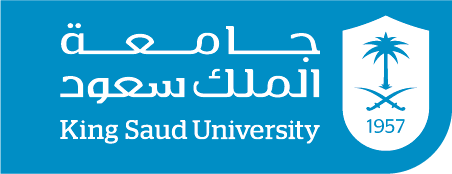 كلية الآداب                                                                                                        الفصل الدراسي: الثاني  							                                 السنة الدراسية: 1435-1436معلومات المحاضر:معلومات المقرر:طرق التقييم:*التأكيد على ضرورة حصول الطالبات على 80% من درجات الأعمال الفصلية قبل تاريخ الاعتذار.النشاط : ( في حالة وجود نشاط خاص بالمقرر ) :الخطة الأسبوعية:القـوانـيـنتوقعاتي منكِ عزيزتي الطالبةالالتزام بموعد المحاضرة والتواجد في القاعة , التفاعل أثناء المحاضرة والمشاركة فيها بشكل إيجابي .وضع الهاتف الجوال على الوضع الصامت ، وعدم استخدامه أو أي جهاز آخر أثناء المحاضرة.الالتزام بموعد الاختبار الفصلي وعدم التغيب عن الاختبار، ولن يعاد الاختبار إلا بوجود تقرير طبي من المستشفى الجامعي مصدق من شؤون الطالبات، وفي حالة عدم وجود عذر سيتم خصم (3درجات) من الدرجات المخصصة للاختبار  .سيتم سؤالك بداية كل محاضرة عن المحاضرة السابقة، لذا أتوقع منك مراجعة ما تم دراسته في المحاضرة السابقةالالتزام بالأمانة العلمية والأدبية , والاعتماد على النفس في حل الواجبات المنزلية .رحاب العتيبياسم المحاضرالأحد 12- 1 , الاثنين- الثلاثاء  9-10 , الثلاثاء 2-3الساعات المكتبيةمبنى كلية الآداب \ قسم الدراسات الاجتماعية \ الدور الثالث \مكتب 46 \هاتف 0118050848رقم المكتبralotibi@ksu.edu.saعنوان البريدي الإلكترونيالسلوك الإنساني والبيئة الاجتماعيةاسم المقرر233جمعرقم المقرريهدف إلى التعرف على مفهوم السلوك الإنساني وأنواعه خلال فترة الحياة, وأيضاً يركز على المعارف المتعلقة بمحددات السلوك الإنساني والتطبيع الاجتماعي, وأنواع قياس السلوك الإنساني إضافة إلى معرفة خطوات وأساليب الإرشاد للسلوك الإنساني وكيف يتم تعديله في نطاق مجموعة من النظم الاجتماعية, ومعرفة دور الخدمة الاجتماعية مع البيئة.توصيف المقررتنمية القدرات المعرفية للطالبة بموضوعات المقرر تنمية المهارات الاجتماعية والحوار والمناقشة والمحاكاة لدى الطالبة. تنمية القدرات العلمية والتحليل والاستنتاج والنقد لدى الطالبةنواتج التعلم (المنصوص عليها في توصيف المقرر)- حبيب, جمال شحاته, السلوك الإنساني والبيئة الاجتماعية, المكتب الجامعي الحديث, الإسكندرية,2010.الكتب الرئيسية- سليمان, حسين حسن, السلوك الإنساني والبيئة الاجتماعية بين النظرية والتطبيق, المؤسسة الجامعية للدراسات والنشر, 2005. المراجع التكميلية (إن وجد)- مهارات معرفية بمفهوم السلوك الإنساني والبيئة الاجتماعية - مهارات التفكير،وحل المشكلات , والبحث- القدرة على التحليل والاستنتاج والتفكير النقدي- القدرة على الحوار والمناقشة والعمل الجماعي . - استخدام الشبكة العنكبوتية للحصول على المعلوماتمخرجات التعليمالمحاضرات  والواجباتالحوار والمناقشةالتعلم النشط  والتعليم التعاوني  (ورش عمل ) والتعليم الذاتي .العصف الذهنيالبحث في الشبكة العنكبوتية ودمج التقنية بالتعليماستراتيجيات التعليمتاريخ التغذية الراجعة(تزويد الطالبات بالنتيجة)*تاريخ التقييمتقسيم الدرجاتالنوعالأسبوع الخامس عشرخلال الفصل الدراسي10 درجاتالواجبات  والمشاركةالأسبوع الخامس عشر خلال الفصل الدراسي 10 درجاتالمحاضرة التفاعليةالاثنين 11/5/1436 الاثنين 17/5/1436الأسبوع الخامس الاثنين  4/5الأسبوع العاشر الأثنين 10/620 درجة اختبار أول20درجة اختبار ثانياختبارات فصلية(اختيار موضوع من المقرر, وإعداد حقيبة للمحاضرة التفاعلية وعرض المحاضرة بأسلوب تفاعلي واستخدام وسائل وتقنيات تعلم متنوعة + أمثلة, أسئلة, اختبار قصير, ورشة عمل ..........(اختيار موضوع من المقرر, وإعداد حقيبة للمحاضرة التفاعلية وعرض المحاضرة بأسلوب تفاعلي واستخدام وسائل وتقنيات تعلم متنوعة + أمثلة, أسئلة, اختبار قصير, ورشة عمل ..........(اختيار موضوع من المقرر, وإعداد حقيبة للمحاضرة التفاعلية وعرض المحاضرة بأسلوب تفاعلي واستخدام وسائل وتقنيات تعلم متنوعة + أمثلة, أسئلة, اختبار قصير, ورشة عمل ..........وصف المحاضرة التفاعلية ( عمل جماعي )40 درجة40 درجة40 درجةاختبار نهائيمذكرة إضافية (في حالة التغيب عن الاختبار، لن يعاد الاختبار إلا بوجود تقرير طبي من المستشفى الجامعي مصدق من شؤون الطالبات، وفي حالة عدم وجود عذر سيتم خصم 3درجات من الدرجات المخصصة للاختبار)مذكرة إضافية (في حالة التغيب عن الاختبار، لن يعاد الاختبار إلا بوجود تقرير طبي من المستشفى الجامعي مصدق من شؤون الطالبات، وفي حالة عدم وجود عذر سيتم خصم 3درجات من الدرجات المخصصة للاختبار)مذكرة إضافية (في حالة التغيب عن الاختبار، لن يعاد الاختبار إلا بوجود تقرير طبي من المستشفى الجامعي مصدق من شؤون الطالبات، وفي حالة عدم وجود عذر سيتم خصم 3درجات من الدرجات المخصصة للاختبار)مذكرة إضافية (في حالة التغيب عن الاختبار، لن يعاد الاختبار إلا بوجود تقرير طبي من المستشفى الجامعي مصدق من شؤون الطالبات، وفي حالة عدم وجود عذر سيتم خصم 3درجات من الدرجات المخصصة للاختبار)الدرجةهدفهالنشاطالعـنـوانالأسبوعتقديم المادة للطالبات والتعريف بأهميتها وأهدافها1 تعريف مفهوم السلوك الإنساني 2أنواع السلوك الإنساني 3 محددات السلوك الإنساني(البيولوجية والبيئية) 4التطبيع الاجتماعي للسلوك الإنساني (المفهوم والآليات)- الاختبار الفصلي( 1 )5 تابع التطبيع الاجتماعي (الوسائط) 6قياس السلوك الإنساني وتقييمه( المبادئ والخصائص)7قياس السلوك الإنساني وتقييمه( الأساليب)8الإرشاد للسلوك الإنساني وتعديله (المفهوم واستراتيجياته)9الإرشاد للسلوك الإنساني وتعديله ( أنواعه وأشكاله) - الاختبار الفصلي (2 )10خطوات ومراحل الإرشاد الاجتماعي والسلوكي11تابع خطوات ومراحل الإرشاد12البيئة ومشكلاتها ( مشكلات النظافة, الإسكان, الأمية)13الخدمة الاجتماعية والبيئية (مبررات عمل الخدمة الاجتماعية مع البيئة )14الخدمة الاجتماعية والبيئية( طرق, ونماذج)15